РОЗПОРЯДЖЕННЯМІСЬКОГО ГОЛОВИм. СумиВідповідно до постанови Кабінету Міністрів України від 09.03.2006 
№ 268 «Про упорядкування структури та умов оплати праці працівників апарату органів виконавчої влади, органів прокуратури, судів та інших органів», розпорядження міського голови від 29.12.2018 № 465-К «Про порядок щомісячного преміювання працівників апарату та виконавчих органів Сумської міської ради на 2019 рік»,  на підставі подання про преміювання та керуючись пунктом 20 частини четвертої статті 42 Закону України «Про місцеве самоврядування в Україні»	1. Виплатити премію з нагоди Дня захисника України, в межах фонду преміювання та економії фонду заробітної плати керівникам департаменту забезпечення ресурсних платежів Сумської міської ради, у розмірі посадового окладу:- Клименку Юрію Миколайовичу, директору департаменту забезпечення ресурсних платежів Сумської міської ради; - Михайлик Тетяні Олексіївні, заступнику директора департаменту забезпечення ресурсних платежів Сумської міської ради2. Видатки, пов’язані з установленими цим розпорядженням преміями, здійснити при наявності коштів на їх виплату.Міський голова                                                                                 О.М. ЛисенкоАнтоненко 700-404Розіслати: Клименку Ю.М.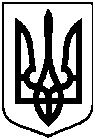 від 01.10.2019     № 364-ксПро преміювання керівників департаменту забезпечення ресурсних платежів Сумської міської ради з нагоди Дня захисника УкраїниНачальник відділу організаційно-кадрової  роботи А.Г.АнтоненкоНачальник  правового управлінняСумської міської радиО.В. ЧайченкоПерший заступник міського головиВ.В. ВойтенкоЗаступник міського голови, керуючий справами виконавчого комітетуС.Я. Пак